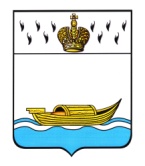 ДУМА ВЫШНЕВОЛОЦКОГО ГОРОДСКОГО ОКРУГАРЕШЕНИЕот 26.09.2019 				   № 16Об использовании официальных символовВ соответствии с нормами Федерального закона от 06.10.2003 № 131-ФЗ «Об общих принципах организации местного самоуправления в Российской Федерации», Законом Тверской области от 02.04.2019 № 13-ЗО «О преобразовании муниципальных образований Тверской области путем объединения поселений, входящих в состав территории муниципального образования Тверской области «Вышневолоцкий район», с городским округом город Вышний Волочек Тверской области и внесении изменений в отдельные законы Тверской области», Дума Вышневолоцкого городского округа решила: 1. Установить  использование официальных символов муниципального образования  «Город Вышний Волочек»: герба и флага города Вышний Волочек, - в работе Думы Вышневолоцкого городского округа, включая использование герба города Вышний Волочек на печатях и бланках официальных документов Думы Вышневолоцкого городского округа, до дня принятия Устава Вышневолоцкого городского округа Тверской области и соответствующего порядка использования герба, флага и другой официальной символики муниципального образования Вышневолоцкий городской округ Тверской области.2. Настоящее решение вступает в силу со дня принятия.Председатель Думы Вышневолоцкого городского округа  Н.Н. Адров